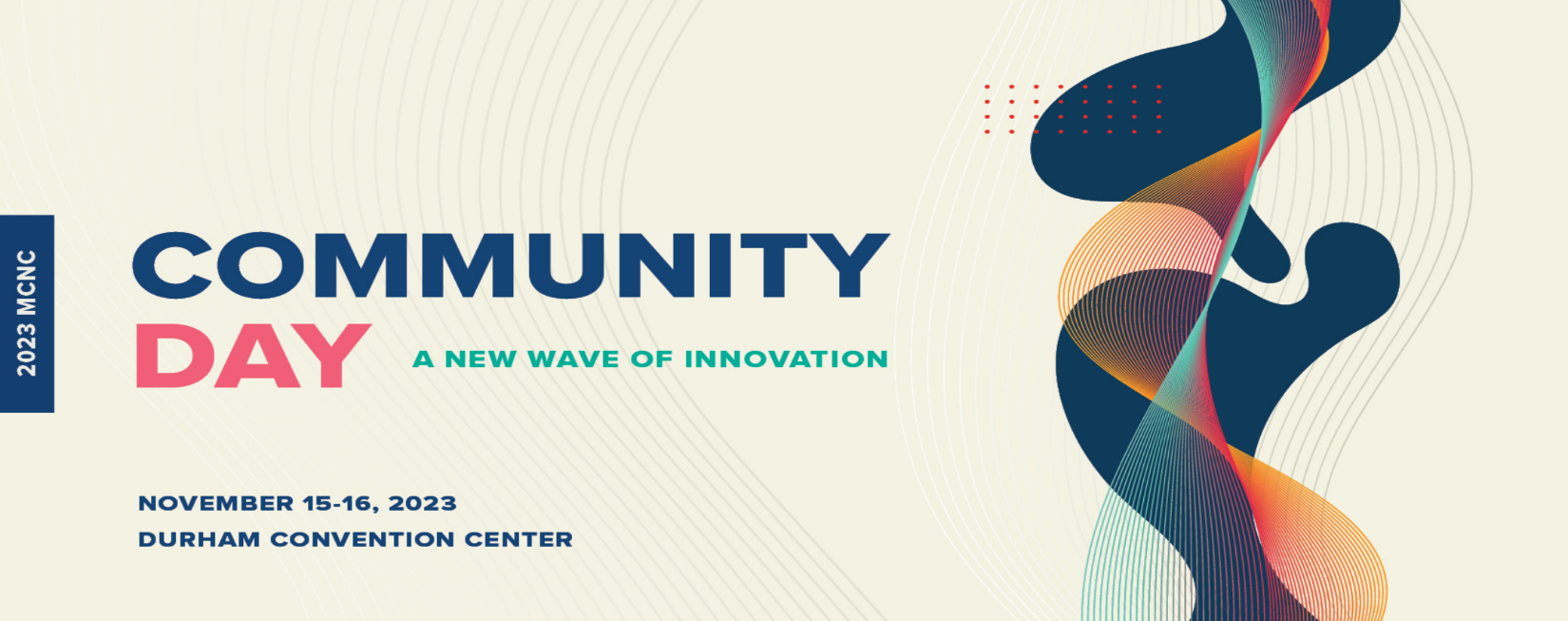 Natalie BattenManaging DirectorAccenture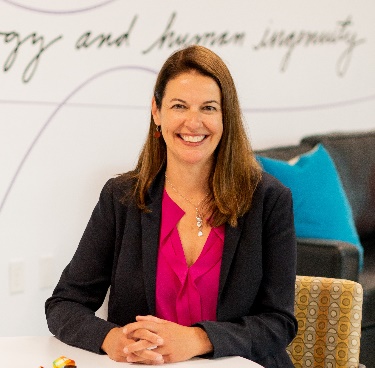 A managing director with Accenture, Natalie leads Accenture’s work across the State of North Carolina's public service entities (State agencies, local governments, higher education, and nonprofits). With a 25+ year career focused exclusively on public service clients, she leads teams in developing innovative solutions that help public service organizations transform the ways they operate and serve their constituents. Natalie has extensive experience in client delivery and modernization, leading teams across multiple industries within public service. Natalie also leads Accenture’s Raleigh Office, with a growing local presence serving a diverse client base. She collaborates with local leaders to support Raleigh projects, builds local visibility for Accenture’s work, and fosters a sense of community within the office. As a believer in the power of connection, community, and service, Natalie is the Chair of the Board of Directors for the NC Technology Association. She is also a longtime volunteer and former board member with Dress for Success Triangle NC, helping women achieve economic independence for themselves and their families.A North Carolina native, Natalie graduated from the University of North Carolina at Chapel Hill with degrees in Political Science and Communications Studies. She loves running and biking along Raleigh’s beautiful greenways and is always on the hunt for good book recommendations. Natalie lives with her family in downtown Raleigh.